On the first coordinate plane:Figure 1:(1, 2)(5, 2)(3, 7)Figure 2:(6, 2)(8, 2)(8, 12)(6, 12)Figure 3:(10, 6)(14, 6)(14, 10)(10, 10)On the second coordinate plane:Figure 4:(1, 1)(4, 1)(6, 3)(5, 6)(2, 7)Figure 5:(7, 4)(9, 1)(11, 3)(14, 4)(10, 7)(8, 6)Figure 6:(1, 12)(1, 10)(6, 7)(8, 9)(12, 8)(14, 11)(10, 14)(3, 14)Coordinate Geometry - KEY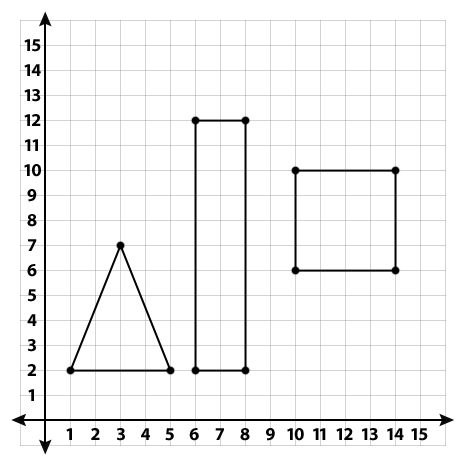 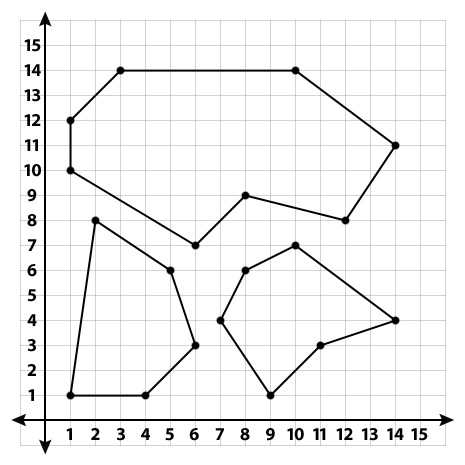 